	Email Completed form to SOSRecords@mt.gov along with the RM3 Retention Schedule Form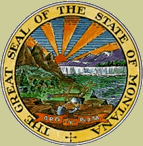 Montana Secretary of StateRecords and Information ManagementRECORD SERIES PROFILERM 1Montana Secretary of StateRecords and Information ManagementRECORD SERIES PROFILERM 1Montana Secretary of StateRecords and Information ManagementRECORD SERIES PROFILERM 1Montana Secretary of StateRecords and Information ManagementRECORD SERIES PROFILERM 1Montana Secretary of StateRecords and Information ManagementRECORD SERIES PROFILERM 11. AGENCY CREATING RECORDAgency Name:     Program Name:     Program Code:     Item Number of Series:     1. AGENCY CREATING RECORDAgency Name:     Program Name:     Program Code:     Item Number of Series:     1. AGENCY CREATING RECORDAgency Name:     Program Name:     Program Code:     Item Number of Series:     1. AGENCY CREATING RECORDAgency Name:     Program Name:     Program Code:     Item Number of Series:     2. RECORD SERIES TITLE2. RECORD SERIES TITLE3. AGENCY CONTACTName:      3. AGENCY CONTACTName:      3. AGENCY CONTACTName:      E-mail :      E-mail :      Phone:      4. SERIES DESCRIPTIONType:  Legal  Correspondence   Financial  Forms  Medical  Subject Other-Explain      Format:  Paper   Electronic  Both  Other-Explain      Essential Record:  Yes   NoContent:      4. SERIES DESCRIPTIONType:  Legal  Correspondence   Financial  Forms  Medical  Subject Other-Explain      Format:  Paper   Electronic  Both  Other-Explain      Essential Record:  Yes   NoContent:      4. SERIES DESCRIPTIONType:  Legal  Correspondence   Financial  Forms  Medical  Subject Other-Explain      Format:  Paper   Electronic  Both  Other-Explain      Essential Record:  Yes   NoContent:      4. SERIES DESCRIPTIONType:  Legal  Correspondence   Financial  Forms  Medical  Subject Other-Explain      Format:  Paper   Electronic  Both  Other-Explain      Essential Record:  Yes   NoContent:      4. SERIES DESCRIPTIONType:  Legal  Correspondence   Financial  Forms  Medical  Subject Other-Explain      Format:  Paper   Electronic  Both  Other-Explain      Essential Record:  Yes   NoContent:      4. SERIES DESCRIPTIONType:  Legal  Correspondence   Financial  Forms  Medical  Subject Other-Explain      Format:  Paper   Electronic  Both  Other-Explain      Essential Record:  Yes   NoContent:      5. LAWS OR POLICIES GOVERNING RETENTION: 5. LAWS OR POLICIES GOVERNING RETENTION: 5. LAWS OR POLICIES GOVERNING RETENTION: 5. LAWS OR POLICIES GOVERNING RETENTION: 5. LAWS OR POLICIES GOVERNING RETENTION: 5. LAWS OR POLICIES GOVERNING RETENTION: 6. RETENTION CYCLE Calendar Year Fiscal Year7. RETENTION IN YEARS(Retention starts at End Event)Office:      Storage:      Total:      6. RETENTION CYCLE Calendar Year Fiscal Year7. RETENTION IN YEARS(Retention starts at End Event)Office:      Storage:      Total:      8. FINAL DISPOSITION Agency Archives Delete Image & Destroy Image & Retain Incinerate Microfilm & Destroy Microfilm & Retain Offer to Historical Society Archives Offer to State Library Shred as Classified Toss without Restriction Other: Explain      8. FINAL DISPOSITION Agency Archives Delete Image & Destroy Image & Retain Incinerate Microfilm & Destroy Microfilm & Retain Offer to Historical Society Archives Offer to State Library Shred as Classified Toss without Restriction Other: Explain      8. FINAL DISPOSITION Agency Archives Delete Image & Destroy Image & Retain Incinerate Microfilm & Destroy Microfilm & Retain Offer to Historical Society Archives Offer to State Library Shred as Classified Toss without Restriction Other: Explain      8. FINAL DISPOSITION Agency Archives Delete Image & Destroy Image & Retain Incinerate Microfilm & Destroy Microfilm & Retain Offer to Historical Society Archives Offer to State Library Shred as Classified Toss without Restriction Other: Explain      9. COMMENTS : 9. COMMENTS : 9. COMMENTS : 9. COMMENTS : 9. COMMENTS : 9. COMMENTS : 10. SIGNATURE OF PREPARERTyped E-Signature and Title:       11. Date:      10. SIGNATURE OF PREPARERTyped E-Signature and Title:       11. Date:      10. SIGNATURE OF PREPARERTyped E-Signature and Title:       11. Date:      10. SIGNATURE OF PREPARERTyped E-Signature and Title:       11. Date:      10. SIGNATURE OF PREPARERTyped E-Signature and Title:       11. Date:      10. SIGNATURE OF PREPARERTyped E-Signature and Title:       11. Date:      